Анонс, 24 апреля, онлайн, Вебинар«Доверие с первого листа. Как вызвать и удержать его в годовом отчете организации?»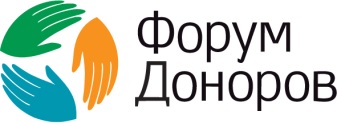 Организаторы конкурса «Точка отсчета» открывают Школу подготовки годовых отчетов НКО​	18 апреля Форум Доноров официально объявил о старте конкурса публичных годовых отчетов НКО «Точка отсчета»-2018, а уже 24 апреля проведет первый вебинар новой для конкурса «Школы информационной открытости и эффективных коммуникаций НКО». Как вызвать доверие у читателя годового отчета организации – расскажут эксперты Вячеслав Бахмин и Валерий Усов.О стартеОфициальный старт проекта в этом году открылся новым форматом работы специалистов НКО и экспертов - пятиминутными экспресс-консультациям по готовым отчетам, т.н. "speed-read". Оценивали готовые отчеты организаций члены жюри конкурса "Точка Отсчета":  Вячеслав Бахмин (эксперт Комитета Гражданских Инициатив), Ирина Ефремова-Гарт (президент АСОПП, член Совета Форума Доноров, руководитель направления Корпоративное гражданство IBM Россия и СНГ), Алена Быкова (главный редактор АСИ), Татьяна Задирако (исполнительный директор БФ "Социальный навигатор"), Инга Моисеева (исполнительный директор D-GroupSocial), Елена Темичева (директор по развитию Центра "Благосфера").Подводя итоги speed-read'а, Александра Болдырева, исполнительный директор Форума Доноров, отметила: "У экспертов было не более 10 минут на то, чтобы просмотреть годовой отчет и дать обратную связь. Обычно мы редко уделяем больше времени на подобное чтение, поэтому формат speed-read можно считать экспериментом, который позволил "читателям" получить общее впечатление от отчета, а "авторам" - практические рекомендации".О конкурсе в 2018 годуВ этом году конкурс «Точка отсчета» обогатился тремя новыми направлениями:1)      «Школа «Точки отсчета» - Школа информационной открытости и эффективных коммуникаций НКО: - семь образовательных вебинаров, посвященных вопросам информационной открытости НКО, подготовке годового публичного отчёта и его дальнейшего использования как инструмента коммуникации с внешними аудиториями.Школа откроется 24 апреля вебинаром «Доверие с первого листа. Как вызвать и удержать его в годовом отчете организации?» https://pruffme.com/landing/u406757/tochkao2)      Медиапроект «Коммуникатор «Точки отсчета» - девять оригинальных авторских и экспертных публикаций на сайте АСИ на тему прозрачности и отчетности НКО. Сегодня читателям уже доступна первая авторская колонка: Анастасия Ложкина: Как собрать годовой отчет за 20 минут? https://www.asi.org.ru/article/2018/04/12/anastasiya-lozhkina-kak-sobrat-godovoj-otchet-za-20-minut/3)      «Горячая линия «Точки Отсчета» - по просьбам участников из регионов Форум Доноров запускает постоянную консультационную поддержку заявителей и участников конкурса - устно по телефону, письменно по электронной почте и в WhatsApp, Viber по номеру +7 929-565-02-73.Среди номинаций конкурса в этом году - «Лучший отчет, раскрывающий деятельность организации для горожан/местных жителей» (Центр «Благосфера»), «Лучший текст годового отчета» (АСИ будут смотреть, "читабелен" ли отчет, "цепляют" ли заголовки документа, написан текст доступным языком или перегружен канцеляризмами и т.д.) и, конечно, «Лучшее представление результатов мониторинга и оценки» (АСОПП). «Сегодня, измеряя результативность и социальный эффект от работы НКО, пришло время выйти за рамки подсчета реализованных проектов и количества поддержанных благополучателей», - уверена Ирина Ефремова-Гарт, - «полезность оценки не ограничивается исключительно ответом на вопрос, насколько экономически эффективен тот или иной проект или программа. Важно помнить, что оценка может помочь наилучшим образом понять и удовлетворить потребности и тех, на кого направлена деятельность НКО, повысить качество оказываемых услуг, усилить производимый социальный эффект».Полный список номинаций и критерии отбора доступны на сайте проекта: http://www.donorsforum.ru/projects/tochka-otschyota/ Отчеты НКО будут приниматься на конкурс с 1 мая по 30 июня. О первом вебинаре «Школы «Точки отсчета»Чтобы подойти к подготовке отчета во всеоружии, организаторы рекомендуют не только почитать колонки экспертов, но и зарегистрироваться на первый вебинар «Школы «Точки отсчета». На нем эксперты и члены жюри конкурса «Точка отсчета» будут обсуждать:·         Нужна ли миссия вообще в современном рынке? Не пустая ли это трата времени?·         Откуда она, миссия, берёт начало, каково её происхождение?·         Почему нас не трогают формулировки многих миссий?·         Может, главное – цель? А миссия - для отчётов?·         Как сориентировать задачи на цель?·         Как достичь успеха со всем этим арсеналом? Тайм-лайнвебинара:1.    О проекте и конкурсе - Павел Попов, Руководитель направления по исследованиям и аналитике Ассоциации «Форум Доноров»2.    Доверие, информационная открытость, прозрачность и стандарты: кому и зачем это нужно? - Вячеслав Бахмин, эксперт Комитета Гражданских Инициатив, эксперт в сфере развития благотворительности и гражданского общества3.    Три уровня знакомства с организацией: миссия, цели, задачи. Почему «выжимки» из устава не интересны читателю? - Валерий Усов, Бизнес-технолог, член сети Национальной Гильдии Профессиональных Консультантов, руководитель Авторского Центра NotaBeneВремя: 24 апреля, 12:00 – 13:30Место: онлайнРегистрация и ссылка на вебинар https://pruffme.com/landing/u406757/tochkaoОрганизаторы: Форум Доноров, Центр "Благосфера", Агентство социальной информации; При поддержке Министерства экономического развития РФ и Фонда президентских грантов. Информационно-организационные партнеры: ОПРФ, Общероссийский гражданский форум, Комитет гражданских инициатив, Ассоциация специалистов по оценке программ и политик (АСОПП), D-Group.Social, Добро@mail.ru, Ассоциация "Все вместе", Теплица социальных технологий; Информационные партнеры: Милосердие.RU, Филантроп, Общественное телевидение России.